GUÍA PARA TRABAJAR EN CASA1° MEDIO LENGUAJEGÉNERO NARRATIVO: Diferencias entre narrador y autor.Instrucciones: Recordando la guía anterior del género narrativo, responde las siguientes preguntas relacionada al texto que se presenta a continuación. Si tienes dudas puedes consultar a la guía de la semana pasada.1. ¿Quién narra lo que ocurrió en el Cajón del Maipú? Encierra en un círculo la respuesta correcta.a) Un viejo      b) Una guagua     c) Un escolar     d) Un animal    e) Gabriela Lezaeta2. ¿Cómo sabes que esa era la alternativa correcta?R.:______________________________________________________________________________________________________________________________________3. El autor, ¿es hombre o mujer? R.:__________________________________________________4. El narrador, ¿es hombre o mujer? R.: __________________________________________________5. Si le decían “flojo”, ¿El narrador es hombre o mujer?R.: __________________________________________________6. Lo que se narra en este relato, ¿podría haberle ocurrido a la autora?R.:________________________________________________________7. ¿Quién vive más tiempo, el autor o el narrador?R.:__________________________________________________________Instrucciones: Marca con una cruz las características del narrador. (___)1.- Es un personaje de carne y hueso.(___)2.- Es un personaje inventado.(___)3.- Puede vivir eternamente. (___)4.- Puede estar vivo o muerto.(___)5.- Ha vivido en la vida real.(___)6.- Es una ficción. Vive sólo en la imaginación.Instrucciones: Marca con una cruz las características del autor. (___)1.- Es un personaje de carne y hueso.(___)2.- Es un personaje inventado.(___) 3.- Puede vivir eternamente.(___)4.- Puede estar vivo o muerto.(___)5.- Ha vivido en la vida real(___)6.- Es una ficción. Vive sólo en la imaginación.Instrucciones: Si has comprendido estos ejercicios de diferenciar a narrador de autor, entonces estás en condiciones de escribir lo que has descubierto. En los espacios (____) escribe el concepto de las descripciones que te están dando en relación a las definiciones de AUTOR Y NARRADOR. Revisa la guía anterior para completar esta parte de la guía. El____________ crea un personaje. Este personaje narra la historia y le llamamos_____________. Por lo tanto el autor y el narrador___________ (SI/NO)  son lo mismo.En el caso de “Historias de Perros” el narrador es_____________________ y el autor es ___________________.En el caso de “Un día de encuentros”, el autor es ___________________ y el narrador es____________________.Ahora tú serás un autor. Inventa una historia (4 líneas) donde el narrador sea un gato que cuenta una historia.   Título: _____________________________________________________________Autor:____________________________________________________(Tu nombre)________________________________________________________________________________________________________________________________________________________________________________________________________________________________________________________________________________________________________________________________________________________________________________________________________________________GUÍA PARA TRABAJAR EN CASA1° MEDIO MATEMÁTICANÚMEROS PRIMOS Y COMPUESTOS (números enteros positivos) ¿Qué son los números primos?Un número primo es un número mayor que 1, tiene sólo dos divisores, el mismo y el número 1. El único número primo par es el número 2. Después viene el 3, 5…Ejemplo: ¿Qué son los números compuestos?Un número compuesto es aquel que además de ser divisibles por sí mismos y la unidad, también es divisible por otros números.Ejemplo: Ahora practiquemosBusca los números primos que hay entre 2 y 20.Algunos de los números que aparecen en la siguiente tabla se han movido de la columna que les correspondía. Colócalos en el lugar correcto. Calcula los divisores de estos números y clasifícalos en primos y compuestos. GUÍA PARA TRABAJAR EN CASA1° MEDIO ESTIMULACIÓN COGNITIVAPERCEPCIÓN, MEMORIA Y ATENCIÓNSOPA DE LETRAS: Profesiones Busca las siguientes palabras y enciérralas o márcalas con un lápiz.COCINERO                  ABOGADO               MEDICO                POLICIAPESCADERO               BOMBERO                PROFESOR          ALBAÑILENFERMERO              INGENIERO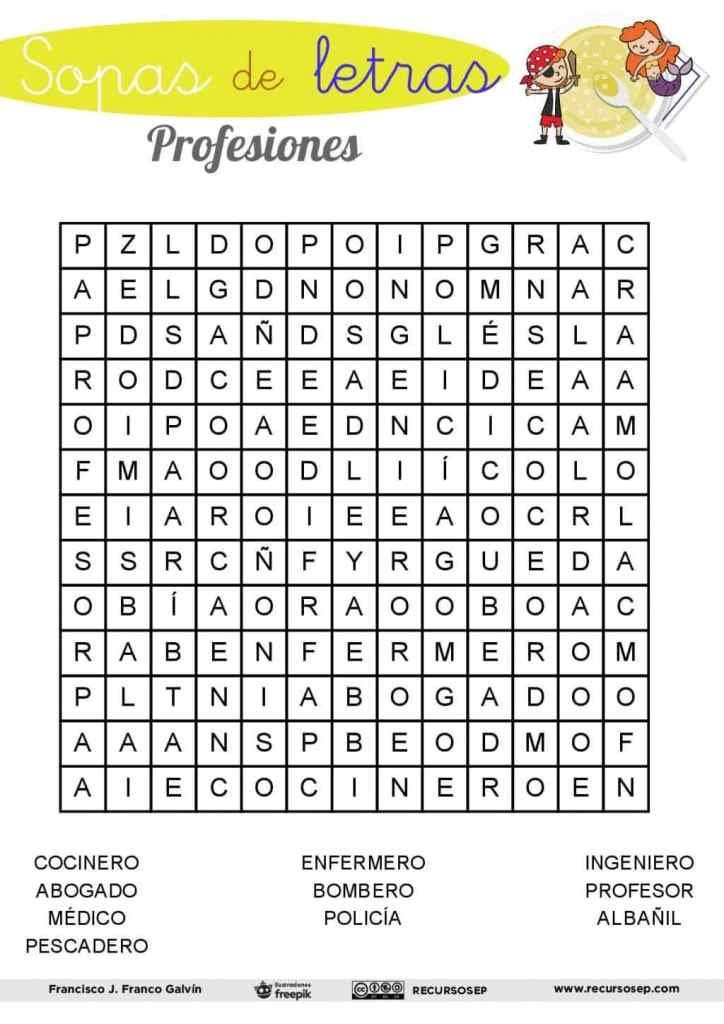 LABERINTOAyuda al coyote a alcanzar al correcaminos, traza el camino que debe seguir. 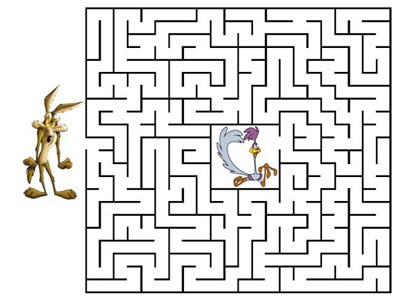 Instrucciones: Rodea con círculos todos los símbolos que encuentres como  estos  . Tienes 5 minutos para desarrollar este ejercicio. 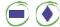 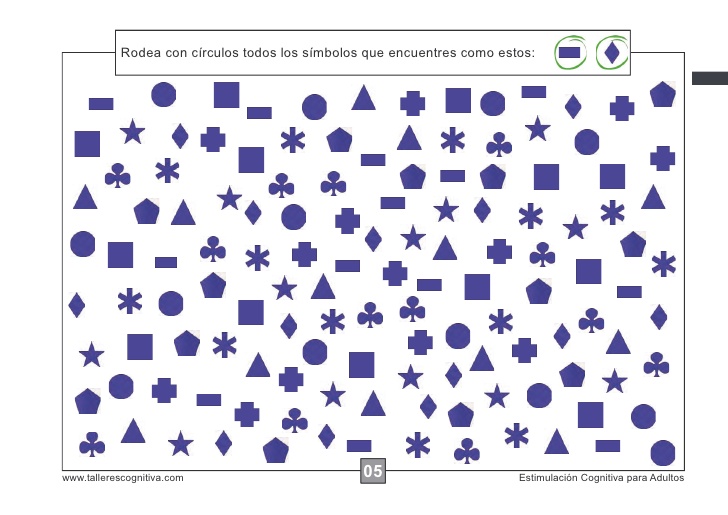 Números primosNúmeros compuestos1416 711213913235771Números primosNúmeros compuestos5122019222103